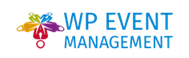 Diabetes Education York: ProgrammeTherapy Optimisation in Type 2 Diabetes – Part 1(We recommend that you attend this before Part 2 or 3 unless you have a diploma in diabetes or absolute confidence in the latest algorithm)Learning objectives with relevance to primary care; you will:Reflect on how to assess diabetes control and prioritise risk factors for the individual Understand the purpose of the education/weight & exercise support/medications available Be aware of the local Type 2 diabetes guidelines, how to access and use them Having reviewed the content of the medication algorithm, understand more about the rationale behind the recommendations, especially in regard to safety Understand how to use this information to formulate a plan with the person           with diabetes Diabetes Management & GLP-1 Initiation - Part 2Learning objectives with relevance to primary care; you will:Be able to review glucose control in presumed type 2 diabetes and assess when to refer Understand the place of GLP-1 therapy in diabetes care, recognising who is     suitable and who is not Be able to discuss side effects and patient advice requirements, including  safety issues Know how to demonstrate the practical aspects when starting GLP-1 therapy Recognise when to stop therapy if ineffective, and next steps Insulin Management – Part 3Learning objectives with relevance to primary care; you will:Appreciate the place of insulin therapy in diabetes care Be able to review glucose control in diabetes and assess when to refer Be aware of different insulin types and who these might be appropriate for Be able to discuss hypoglycaemia, patient advice requirements, including safety for driving Know how to demonstrate the practical aspects when starting insulin therapy Understand how to review insulin therapy including assessment of injection sites.